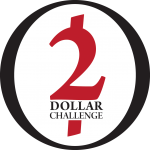 Final Reflection - ChecklistI. Before Final Reflection1. Send Final Reflection Email to participants2. Enlist volunteers to lead small groups.3. If you have a guest attending, enlist volunteers to prepare meal.4. Print off 5-6 copies of Discussion Questions5. Enlist volunteers to take pictures and videoII. Final Reflection1. Breakdown into smaller Groups2. Share List of Questions with Heads of Households3. Have group of volunteers go off early to prepare meal for guest4. Come back together as one group5. Ask questions again6. Thank Team Leaders for their work this week in organizing 7. Recognize graduating students who have participated in the Two Dollar Challenge on multiple occasions and ask if they would like to say anything.8. Take photo of group